КАК ВЫБРАТЬ ОГНЕТУШИТЕЛЬ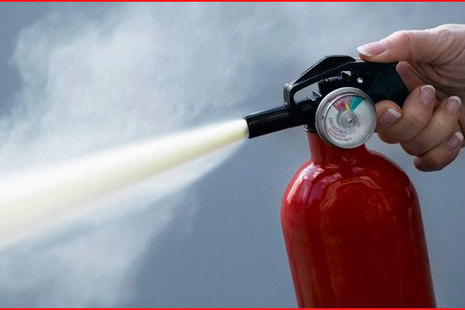 Огнетушитель является первичным средством пожаротушения и представляет собой устройство для подачи огнетушащего вещества на очаг пожара. В настоящее время на рынке достаточно широко представлены огнетушители различных типов и габаритов и у потребителя возникает вопрос. – Какой огнетушитель из этого многообразия выбрать?Какой огнетушитель нужен?Наибольшее распространение в настоящее время получили порошковые и углекислотные огнетушители. Порошковые огнетушители характеризуются универсальностью применения (ими можно потушить практически все классы пожаров), высокой огнетушащей способностью. Достоинством углекислотного огнетушителя является практически полное отсутствие отрицательного воздействия огнетушащего средства на защищаемое оборудование, а также возможность тушения электрооборудования, находящегося под напряжением свыше 1000 В. Менее распространены воздушно-пенные, жидкостные, воздушно-эмульсионные огнетушители, это обусловлено тем, что воздушно-пенные и жидкостные огнетушители не достаточно универсальны при использовании (ими нельзя тушить пожары класса С (горение горючих газов), пожары класса Е (горение электроустановок, находящихся под напряжением), кроме того они требуют ежегодного технического обслуживания. Количество огнетушителей?Необходимое количество огнетушителей для защиты объекта определяется правилами противопожарного режима (раздел Х1Х) п.п. 463-486 (Правила противопожарного режима в Российской Федерации (утвержденные постановлением Правительства РФ от 25 апреля 2012 г. № 390, с внесением изменений от 17.02.2014г.). Количество и параметры огнетушителей определяются исходя из специфики помещения и наличия пожароопасных материалов (характеризуется категорией помещения), а также возможной площадью пожара.При выборе огнетушителя потребителю необходимо ответить для себя на следующие вопросы и, исходя из ответов на них, определить тип и марку огнетушителя:– в каком месте планируется использовать огнетушитель (закрытое помещение или открытое пространство) и в каком температурном диапазоне планируется эксплуатация огнетушителя?Не все типы огнетушителей могут эксплуатироваться при отрицательных температурах. В частности, жидкостные и воздушно-пенные огнетушители не могут эксплуатироваться при отрицательных температурах, т.к. огнетушащее вещество переходит в другое агрегатное состояние.– какие классы пожаров могут возникнуть на защищаемом объекте?Не все типы огнетушителей являются универсальным средством для любого класса пожара. Например, углекислотный огнетушитель не способен тушить пожар класса А (горение твёрдых веществ, сопровождающееся тлением, а проще говоря горящее дерево), а пожары класса Е (горение электрооборудование, находящееся под напряжением) нельзя тушить воздушно-пенными огнетушителями. Горение горючих газов (класс С) можно потушить только порошковыми огнетушителями.– какое оборудование подлежит защите огнетушителем и окажет ли отрицательное воздействие огнетушащее вещество от сработанного огнетушителя на это оборудование?Так, например, после применения жидкостного или воздушно-пенного огнетушителя будут безвозвратно испорчены изделия из тканей, а после применения порошкового огнетушителя эти изделия требуется длительно очищать от порошка. Порошковые огнетушители нецелесообразно применять для тушения при защите помещений ЭВМ, телефонных станций, музеев, архивов.– кто будет применять огнетушитель?Некоторые огнетушители имеют значительный вес, что является определённым затруднением при применении. Так, углекислотный огнетушитель с массой заряда 4 кг, обладающий относительно невысокой огнетушащей способностью, имеет массу 16,5 кг, а порошковый огнетушитель с массой заряда 4 кг, имеет массу 6,5 кг.Рассмотрим пример выбора огнетушителя для защиты офиса:Площадь офиса составляет 50 м². В помещении имеется дорогостоящая офисная техника. Возможные классы пожара: – класс А -горение твёрдых веществ, сопровождающееся тлением, – класс Е – горение электрооборудования, находящегося под напряжением. Руководствуясь требованиями Правил противопожарного режима в Российской Федерации в помещении необходимо установить, по крайней мере, один порошковый огнетушитель, с зарядом 4 кг. Однако, исходя из соображений минимального воздействия огнетушащего вещества на ценное оборудование на начальном этапе развития пожара (например, при возникновении загорания электропроводки) целесообразно применять углекислотный огнетушитель. А при возникновении развитого очага пожара класса А, имеющего большую площадь горения, целесообразно применять порошковый огнетушитель. Исходя из вышеизложенного, для офиса оптимальным является наличие двух огнетушителей – один углекислотный с зарядом огнетушащего вещества 3 кг, и один порошковый огнетушитель с зарядом огнетушащего вещества 4 кг.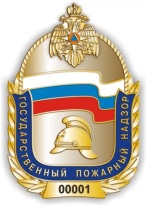 